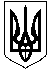 ОЛЕКСАНДРІЙСЬКА РАЙОННА ДЕРЖАВНА АДМІНІСТРАЦІЯКІРОВОГРАДСЬКОЇ ОБЛАСТІВІДДІЛ ОСВІТИНАКАЗвід   06.03.2018  року						             № 93м. ОлександріяПро підготовку та відзначення80-ої річниці утворення Кіровоградської області             На виконання розпорядження голови Олександрійської районної державної адміністрації та голови районної ради від 28 лютого 2018 року №77-р/5-гр «Про підготовку та відзначення 80-ої річниці утворення Кіровоградської області» та з метою забезпечення належного відзначення  80-ї річниці утворення Кіровоградської області, формування у населення району поваги до історичних, культурних традицій КіровоградщиниНАКАЗУЮ: Утворити організаційний комітет з підготовки та проведення заходів     з відзначення 80-ї річниці утворення Кіровоградської області.2. Затвердити:      - склад організаційного комітету з підготовки та проведення заходів         з відзначення 80-ї річниці утворення Кіровоградської області згідно       з додатком;- план заходів з підготовки та відзначення 80-ї річниці утворення Кіровоградської області.Керівникам закладів освіти  забезпечити проведення  на належному рівні заходів до 80-ої річниці утворення Кіровоградської області та інформувати відділ освіти Олександрійської райдержадміністрації протягом 2018 року до 4 січня 2019 року.Контроль за виконанням даного наказу покласти на головного спеціаліста відділу освіти Михайленко С.Л.    Начальник відділу освіти                                   О. ПолтавецьДодатокдо наказу начальника відділу освітивід 06.03.2018 року № 93Складорганізаційного комітету з підготовки та проведення заходів з відзначення 80-ї річниці утворення Кіровоградської областіДодатокдо наказу начальника відділу освітивід 06.03.2018 року № 93 ПЛАНзаходів з підготовки та відзначення 80-ї річниці утворення  Кіровоградської областіІ. КУЛЬТУРНО-МИСТЕЦЬКІ ТА СПОРТИВНІ ЗАХОДИОрганізувати та провести в закладах освіти району культурно-мистецькі та  інформаційно-просвітницькі заходи, спрямовані на популяризацію історії, традицій, видатних особистостей Кіровоградської області.             Відділ освіти            Січень 2019 рокуОрганізувати у шкільних бібліотеках цикл презентацій нових книг з історії  Кіровоградської області.             Відділ освіти             Січень 2019 року 3. Організувати проведення тематичних виставок на базі шкільних музеїв             Відділ освіти             Січень 2019 рокуПровести у закладах загальної середньої освіти  тематичні уроки «Моя  мала Батьківщина».              Відділ освіти              Січень 2019 рокуОрганізувати районну виставку-конкурс технічної творчості «Наш пошук і  творчість – тобі, Кіровоградщино!».Відділ освіти, Центр дитячої та юнацької творчостіКвітень 2018 року – січень 2019 рокуОрганізувати та провести районну трудову акцію, присвячену 80-й річниці утворення Кіровоградської області «Висадження бузкової алеї».Відділ освіти, виконкоми сільських та селищних радКвітень 2018 рокуПровести спортивно-масові заходи серед учнівської та студентської   молоді, присвячені 80-й річниці утворення Кіровоградської області.                                                                      Відділ освіти,                                                                       виконкоми сільських, селищних рад               Лютий 2018 року – січень 2019 рокуІІ. ІНФОРМАЦІЙНО-ПРОСВІТНИЦЬКІ ЗАХОДИ1. Організувати проведення Молодіжного форуму «Молодь Кіровоградщини: здобутки, проблеми, перспективи», присвяченого 80-й річниці утворення Кіровоградської області.Відділ освіти  Вересень 2018 року2. Провести у закладах освіти району лекції, конкурси, тематичні виставки літератури, екскурсії, виховні години, засідання за круглим столом, виставки малюнків, фотовиставки, туристичні походи, інтелектуальні ігри та інші заходи, присвячені 80-й річниці утворення Кіровоградської області.Відділ освіти, виконкоми сільських, селищних радПротягом 2018 року – січень 2019 року3. Організувати та провести дослідницький проект Олександрійського районного парламенту дітей «Пишаюся тобою, рідний краю!».Відділ освіти, Центр дитячої та юнацької творчостіКвітень 2018 року – січень 2019 року4. Взяти участь в обласному зльоті юних туристів-краєзнавців, активістів руху учнівської молоді "Моя земля – земля моїх батьків".Відділ освіти райдержадміністрації, Центр дитячої та юнацької творчостіЧервень 2018 року5. Взяти участь в обласному соціальному проекті «Захисник Кіровоградщини».Відділ освіти райдержадміністрації, виконкоми сільських, селищних радТравень – жовтень 2018 року6. Взяти участь в обласній конференції переможців заочних учнівських краєзнавчих експедицій.Відділ освіти райдержадміністраціїСічень 2019 року_________________________ПОЛТАВЕЦЬОлена ОрленівнаМАРТЮШИНАТетяна ГригорівнаДЕМЧЕНКООксана ВолодимирівнаШКІДІННаталія ТимофіївнаКОЗИРСвітлана МиколаївнаБАЛАГУРОВАОлена Володимирівна------Керівник робочої групиначальник відділу освіти районної державної адміністраціїЧлени робочої групизавідувач методичним кабінетомдиректор Центру дитячої та юнацької творчостіметодист  відділу освітиметодист відділу освітиметодист Центру дитячої та юнацької творчості